             ..Nuestra escuela administra la Encuesta de estudiantes de Kansas Communities That Care (KCTC) a los alumnos de 6.º, 8.º, 10.º, y 12.º grado. Esperamos que permita que su hijo(a) participe.Acerca de la encuestaEsta valiosa herramienta nos ayuda a comprender los desafíos que enfrentan los estudiantes y cómo se comportan, sienten y piensan acerca de conductas problemáticas, como el uso de sustancias.Los conocimientos de los estudiantes ayudan a informar la planificación de programas de prevención y las solicitudes de subvenciones diseñadas para ayudar a los estudiantes a tener éxito.Es completamente anónimo. No se pide a los estudiantes ninguna información que pueda identificarlos.GRACIAS POR DEVOLVER EL FORMULARIO A CONTINUACIÓN ANTES DEL <<insert date>>.Firma del padre tutor				                   Nombre del padre tutor	Nombre de alumno	FechaLa encuesta es proporcionada por el Kansas Department for Aging and Disability Services, Behavioral Health Services Commission, y administrada por el Greenbush - The Education Service Center, Research and Evaluation.	SEKESC IRB STUDY #2024-06	Revised March 2024Es voluntario. Su hijo(a) puede negarse a participar en la encuesta o saltarse preguntas que no quiera responder.La participación anual es importante, ya que ayuda a determinar la efectividad de los esfuerzos anteriores e informar los cambios del programa.Vea la encuesta en kctcdata.org/studentsurvey. Para obtener más información sobre las preguntas de la encuesta que nuestro distrito escolar administrará a los estudiantes, comuníquese con el administrador de su escuela, <<INSERT NAME OF PRINCIPAL>> en <<INSERT CONTACT INFORMATION OF PRINCIPAL>>.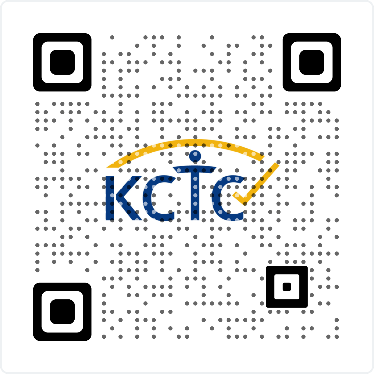 Vea el Consentimiento informado de los padres tutoreskctcdata.org/guardian-informed-consent	1. MARQUE UNO	.❑Sí, doy permiso para que mi hijo(a) participe en la Encuesta de estudiantes KCTC.❑No, no doy permiso para que mi hijo(a) participe en la Encuesta de estudiantes KCTC.	     2. FIRME AQUÍ	  .  .